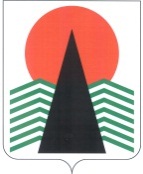 АДМИНИСТРАЦИЯ  НЕФТЕЮГАНСКОГО  РАЙОНАпостановлениег.НефтеюганскО внесении изменений в постановление администрации Нефтеюганского района от 02.07.2015 № 1298-па-нпа В соответствии с Федеральным законом от 27.07.2010 № 210-ФЗ 
«Об организации предоставления государственных и муниципальных услуг», 
в целях приведения муниципального правового акта в соответствие с Уставом муниципального образования Нефтеюганский район  п о с т а н о в л я ю:Внести в постановление администрации Нефтеюганского района 
от 02.07.2015 № 1298-па-нпа «Об утверждении административного регламента предоставления муниципальной услуги «Выдача разрешений на использование земель или земельного участка, находящихся в собственности или государственная собственность на которые не разграничена» следующие изменения:Пункт 4 постановляющей части изложить в следующей редакции: «4.  Контроль за выполнением постановления возложить на директора департамента имущественных отношений – заместителя главы Нефтеюганского района Ю.Ю.Копыльца.».В приложении к постановлению:В пункте 2.4 раздела II слова «главы администрации Нефтеюганского района» заменить словами «Главы Нефтеюганского района».В разделе III:1.2.2.1. В пункте 3.4 слова «глава администрации Нефтеюганского района» заменить словами «Глава Нефтеюганского района», слова «главой администрации Нефтеюганского района» заменить словами «Главой Нефтеюганского района».1.2.2.2. В пункте 3.5 слова «главой администрации Нефтеюганского района» заменить словами «Главой Нефтеюганского района».В пункте 4.1 раздела IV слова «заместителем главы администрации Нефтеюганского района» заменить «заместителем главы Нефтеюганского района».В разделе V:1.2.4.1. В пункте 5.3 слова «главе администрации Нефтеюганского района» заменить словами «Главе Нефтеюганского района».1.2.4.2. В пункте 5.6 слова «главе администрации Нефтеюганского района» заменить словами «Главе Нефтеюганского района».1.3. В приложении № 1 к административному регламенту слова «главе администрации Нефтеюганского района» заменить словами «Главе Нефтеюганского района».Настоящее постановление подлежит официальному опубликованию 
в газете «Югорское обозрение» и размещению на официальном сайте органов местного самоуправления Нефтеюганского района.Настоящее постановление вступает в силу после официального опубликования.Контроль за выполнением постановления возложить на директора 
департамента имущественных отношений – заместителя главы Нефтеюганского 
района Ю.Ю.Копыльца.Глава района							Г.В.Лапковская20.01.2017№ 75-па-нпа№ 75-па-нпа